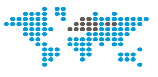 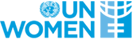 UN Women Strategic Note 2018-2022UN WOMEN Occupied Palestinian Territory COUNTRY OFFICESN REPORT 2022The report includes:Development results framework (DRF)










Report Date: 2/23/2022Impact2
Women have income security, decent work and economic autonomy

Through our work under this impact area we aim to contribute to the fulfilment of the SDGs 8 and 10 and in particular to promote development-oriented policies that support decent job creation, entrepreneurship, and encourage the formalization and growth of micro-, small- and medium-sized enterprises, including through access to financial services, achieve full and productive decent work for women, including those who belong to the marginalized groups, and progressively achieve and sustain income growth to marginalized groups.  Impact2
Women have income security, decent work and economic autonomy

Through our work under this impact area we aim to contribute to the fulfilment of the SDGs 8 and 10 and in particular to promote development-oriented policies that support decent job creation, entrepreneurship, and encourage the formalization and growth of micro-, small- and medium-sized enterprises, including through access to financial services, achieve full and productive decent work for women, including those who belong to the marginalized groups, and progressively achieve and sustain income growth to marginalized groups.  Related UN-Women SP Impact Area: 
Related UNDAF/ CCPD priority: Output 1.1 Palestinian institutions are better able to develop and apply more equitable policies, plans, legislation and services to support increased economic activity in the private sector

Output 1.2 The Palestinian labour force benefits from enhanced worker protection, equal

Output 1.3 The Palestinian productive sectors are able to improve quality, quantity and value of goods and services with diversified access to markets

Output 1.4 Palestinians in the oPt have increased opportunity to engage in community level economic activity


Related national development priorities:Related UN-Women SP Impact Area: 
Related UNDAF/ CCPD priority: Output 1.1 Palestinian institutions are better able to develop and apply more equitable policies, plans, legislation and services to support increased economic activity in the private sector

Output 1.2 The Palestinian labour force benefits from enhanced worker protection, equal

Output 1.3 The Palestinian productive sectors are able to improve quality, quantity and value of goods and services with diversified access to markets

Output 1.4 Palestinians in the oPt have increased opportunity to engage in community level economic activity


Related national development priorities:Related UN-Women SP Impact Area: 
Related UNDAF/ CCPD priority: Output 1.1 Palestinian institutions are better able to develop and apply more equitable policies, plans, legislation and services to support increased economic activity in the private sector

Output 1.2 The Palestinian labour force benefits from enhanced worker protection, equal

Output 1.3 The Palestinian productive sectors are able to improve quality, quantity and value of goods and services with diversified access to markets

Output 1.4 Palestinians in the oPt have increased opportunity to engage in community level economic activity


Related national development priorities:Related UN-Women SP Impact Area: 
Related UNDAF/ CCPD priority: Output 1.1 Palestinian institutions are better able to develop and apply more equitable policies, plans, legislation and services to support increased economic activity in the private sector

Output 1.2 The Palestinian labour force benefits from enhanced worker protection, equal

Output 1.3 The Palestinian productive sectors are able to improve quality, quantity and value of goods and services with diversified access to markets

Output 1.4 Palestinians in the oPt have increased opportunity to engage in community level economic activity


Related national development priorities:Related UN-Women SP Impact Area: 
Related UNDAF/ CCPD priority: Output 1.1 Palestinian institutions are better able to develop and apply more equitable policies, plans, legislation and services to support increased economic activity in the private sector

Output 1.2 The Palestinian labour force benefits from enhanced worker protection, equal

Output 1.3 The Palestinian productive sectors are able to improve quality, quantity and value of goods and services with diversified access to markets

Output 1.4 Palestinians in the oPt have increased opportunity to engage in community level economic activity


Related national development priorities:Related UN-Women SP Impact Area: 
Related UNDAF/ CCPD priority: Output 1.1 Palestinian institutions are better able to develop and apply more equitable policies, plans, legislation and services to support increased economic activity in the private sector

Output 1.2 The Palestinian labour force benefits from enhanced worker protection, equal

Output 1.3 The Palestinian productive sectors are able to improve quality, quantity and value of goods and services with diversified access to markets

Output 1.4 Palestinians in the oPt have increased opportunity to engage in community level economic activity


Related national development priorities:Related UN-Women SP Impact Area: 
Related UNDAF/ CCPD priority: Output 1.1 Palestinian institutions are better able to develop and apply more equitable policies, plans, legislation and services to support increased economic activity in the private sector

Output 1.2 The Palestinian labour force benefits from enhanced worker protection, equal

Output 1.3 The Palestinian productive sectors are able to improve quality, quantity and value of goods and services with diversified access to markets

Output 1.4 Palestinians in the oPt have increased opportunity to engage in community level economic activity


Related national development priorities:Year
2018Year
2019Year
2020Year
2021Year
2022TotalOutcome 2.1
National policies promote decent work and economic opportunities for women in Palestine

Related SP Outcome/Output:


Indicator 2.1B:  Number of legal, regulatory and/or policy frameworks aligned with international standards that create decent work for women developed and/or being implemented with support from UN Women

Targets: 
Value: Draft Labour Law developed based on consultations
Target Year: 2020
Value: Draft Labour Law developed based on consultations
Target Year: 2021
Value: Consultations on proposed amendments continues in 2022
Target Year: 2022

Baseline: 
Value: 2 policy papers on teh Labour Law Reform from a Gender Perspective were drafted Year: 2021
Source: Annual monitoring report   Approved polices, regulations

Indicator 2.1C:  Number of legal, regulatory and/or policy frameworks that address unpaid care work developed and/or being implemented with support from UN Women

Targets: 
Value: National dialogue on care economy, including unpaid care is initiated
Target Year: 2020
Value: National dialogue on care economy, including unpaid care is contiuned
Target Year: 2021
Value: National dialogue on care economy, including unpaid care is continued
Target Year: 2022

Baseline: 
Value: National dialogue on care economy, including unpaid care is continued Year: 2021
Source: Programme reports

Output 2.1.1
Civil society and women employees are supported to lobby and advocate for reforming, developing and implementing laws, policies, and regulatory frameworks that promote decent work for womenIndicator 2.1.1B:  Number of civil society partners supported by UN Women whose knowledge and skills to advocate for the implementation of WEE policies are improved.

Targets: 
Value: 5
Target Year: 2020
Value: 5
Target Year: 2021
Value: 5
Notes: Members of the WEE Task Force
Target Year: 2022
Value: 5
Notes: Members of the WEE Task Force
Target Year: 2022

Baseline: 
Value: 2 Year: 2019
Notes: PGFTU and MSS
Source: CSO partners 



Indicator 2.1.1C:  Number of dialogues/advocacy campaigns convened with support by UN Women for civil society partners to contribute to Labor Law Reform and women's labour rights protection

Targets: 
Value: 1
Notes: Labor Law Reform
Target Year: 2020
Value: 1
Target Year: 2021
Value: 1
Target Year: 2022

Baseline: 
Value: 1 Year: 2019
Notes: Labor Law Reform
Source: Monitoring Reports of Dialogue Sessions

Indicator 2.1.1D:  Number of lobbying coalitions of NGOs/CSOs newly established to advocate for the labour law reform

Targets: 
Value: 1
Notes: New Colaition under the JP
Target Year: 2020
Value: 1
Target Year: 2021
Value: 1
Notes: The WEE Task Force
Target Year: 2022

Baseline: 
Value: 1 Year: 2019
Notes: MSS Colaition
Source: Programme Reports

0.00
(core)

155,000.00
(non-core)

0.00
(core)

200,000.00
(non-core)

0.00
(core)

200,000.00
(non-core)

0.00
(core)

200,000.00
(non-core)

0.00
(core)

200,000.00
(non-core)

0.00
(core)

955,000.00
(non-core)Outcome 2.1
National policies promote decent work and economic opportunities for women in Palestine

Related SP Outcome/Output:


Indicator 2.1B:  Number of legal, regulatory and/or policy frameworks aligned with international standards that create decent work for women developed and/or being implemented with support from UN Women

Targets: 
Value: Draft Labour Law developed based on consultations
Target Year: 2020
Value: Draft Labour Law developed based on consultations
Target Year: 2021
Value: Consultations on proposed amendments continues in 2022
Target Year: 2022

Baseline: 
Value: 2 policy papers on teh Labour Law Reform from a Gender Perspective were drafted Year: 2021
Source: Annual monitoring report   Approved polices, regulations

Indicator 2.1C:  Number of legal, regulatory and/or policy frameworks that address unpaid care work developed and/or being implemented with support from UN Women

Targets: 
Value: National dialogue on care economy, including unpaid care is initiated
Target Year: 2020
Value: National dialogue on care economy, including unpaid care is contiuned
Target Year: 2021
Value: National dialogue on care economy, including unpaid care is continued
Target Year: 2022

Baseline: 
Value: National dialogue on care economy, including unpaid care is continued Year: 2021
Source: Programme reports

Output 2.1.2
National Government institutions have the knowledge and technical skills to develop, reform and implement laws, policies and regulations that promote decent work and economic opportunities for women in line with international standardsIndicator 2.1.2A:  Number of Governmental Institutions that have increased technical capacities to develop and/or reform laws, policies, strategies and regulations for promoting decent work from a gender perspective, including response and recovery interventions.

Targets: 
Value: 2
Notes: MoL and MoNE
Target Year: 2020
Value: 2
Target Year: 2021
Value: 1
Notes: Ministry of National Economy
Target Year: 2022

Baseline: 
Value: 1 Year: 2019
Notes: MoL
Source: Ministries’ reports and UN Women internal reports

Indicator 2.1.2B:  Number of government institutions that have taken concrete actions in relation to gender responsive budgeting due to the support of UN Women.

Targets: 
Value: 1
Notes: Ministry of national Economy
Target Year: 2020
Value: 2
Target Year: 2021
Value: 2
Notes: Ministry of National Economy and Ministry of Finance
Target Year: 2022

Baseline: 
Value: 0 Year: 2019
Source: Programme Reports

0.00
(core)

222,765.00
(non-core)

0.00
(core)

200,000.00
(non-core)

0.00
(core)

200,000.00
(non-core)

0.00
(core)

200,000.00
(non-core)

0.00
(core)

200,000.00
(non-core)

0.00
(core)

1,022,765.00
(non-core)Outcome 2.1
National policies promote decent work and economic opportunities for women in Palestine

Related SP Outcome/Output:


Indicator 2.1B:  Number of legal, regulatory and/or policy frameworks aligned with international standards that create decent work for women developed and/or being implemented with support from UN Women

Targets: 
Value: Draft Labour Law developed based on consultations
Target Year: 2020
Value: Draft Labour Law developed based on consultations
Target Year: 2021
Value: Consultations on proposed amendments continues in 2022
Target Year: 2022

Baseline: 
Value: 2 policy papers on teh Labour Law Reform from a Gender Perspective were drafted Year: 2021
Source: Annual monitoring report   Approved polices, regulations

Indicator 2.1C:  Number of legal, regulatory and/or policy frameworks that address unpaid care work developed and/or being implemented with support from UN Women

Targets: 
Value: National dialogue on care economy, including unpaid care is initiated
Target Year: 2020
Value: National dialogue on care economy, including unpaid care is contiuned
Target Year: 2021
Value: National dialogue on care economy, including unpaid care is continued
Target Year: 2022

Baseline: 
Value: National dialogue on care economy, including unpaid care is continued Year: 2021
Source: Programme reports

Output 2.1.3
Engagement at community, government and corporate level to promote the value of women’s decent work in all occupations and equal and collective sharing of unpaid care and household work, within the context of the COVID-19 Pandemic.Indicator 2.1.3A:  Number of communities testing and implementing the unpaid care initiative within the context of the COVID-19 crisis

Targets: 
Value: 1
Target Year: 2020
Value: 1
Target Year: 2021
Value: 1
Target Year: 2022
Value: 2
Notes: Two additional chairperson
Target Year: 2022

Baseline: 
Value: 5 Year: 2021
Notes: Oxford English Centre; Paltel Group; Birzeit Pharmaceutical Company; PalPay Co.; ALAMED Co Ltd
Source: Reports

Indicator 2.1.3B:  Number of awareness campaigns rolled out to promote non-traditional economic sectors for women employment, especially during and after the COVID-19.

Targets: 
Value: 1
Target Year: 2020
Value: 1
Target Year: 2021
Value: 1
Target Year: 2022

Baseline: 
Value: 0 Year: 2019
Source: Programme reports and perception surveys

0.00
(core)

0.00
(non-core)

0.00
(core)

25,000.00
(non-core)

0.00
(core)

0.00
(non-core)

0.00
(core)

0.00
(non-core)

0.00
(core)

0.00
(non-core)

0.00
(core)

25,000.00
(non-core)Outcome 2.1
National policies promote decent work and economic opportunities for women in Palestine

Related SP Outcome/Output:


Indicator 2.1B:  Number of legal, regulatory and/or policy frameworks aligned with international standards that create decent work for women developed and/or being implemented with support from UN Women

Targets: 
Value: Draft Labour Law developed based on consultations
Target Year: 2020
Value: Draft Labour Law developed based on consultations
Target Year: 2021
Value: Consultations on proposed amendments continues in 2022
Target Year: 2022

Baseline: 
Value: 2 policy papers on teh Labour Law Reform from a Gender Perspective were drafted Year: 2021
Source: Annual monitoring report   Approved polices, regulations

Indicator 2.1C:  Number of legal, regulatory and/or policy frameworks that address unpaid care work developed and/or being implemented with support from UN Women

Targets: 
Value: National dialogue on care economy, including unpaid care is initiated
Target Year: 2020
Value: National dialogue on care economy, including unpaid care is contiuned
Target Year: 2021
Value: National dialogue on care economy, including unpaid care is continued
Target Year: 2022

Baseline: 
Value: National dialogue on care economy, including unpaid care is continued Year: 2021
Source: Programme reports

Output 2.1.4
Corporate policies to promote decent working conditions and earnings is improved for women, especially within the COVID-19 Pandemic crisis and its related socioeconomic impactIndicator 2.1.4A:  Number of corporate champions promoting gender equality

Targets: 
Value: 1
Notes: Through JP
Target Year: 2020
Value: 1
Target Year: 2021
Value: 2
Target Year: 2022

Baseline: 
Value: 5 Year: 2022
Source: Programme Reports

Indicator 2.1.4B:  Number of corporates signing the WEPs

Targets: 
Value: 2
Target Year: 2020
Value: 1
Target Year: 2021
Value: 17
Notes: additional two in 2022
Target Year: 2022

Baseline: 
Value: 15 Year: 2021
Notes: As of November 2021, a total of 15 Palestinian Companies had signed the WEPs
Source: Programme Reports

0.00
(core)

0.00
(non-core)

0.00
(core)

0.00
(non-core)

0.00
(core)

67,116.00
(non-core)

0.00
(core)

0.00
(non-core)

0.00
(core)

0.00
(non-core)

0.00
(core)

67,116.00
(non-core)Outcome 2.2
More women own, launch and/or better manage small and medium and large enterprises

Related SP Outcome/Output:


Indicator 2.2B:  Number of women with strengthened capacities and skills to participate in the economy, including as entrepreneurs, with UN Women’s support

Targets: 
Value: 31
Target Year: 2020
Value: 150
Target Year: 2021

Baseline: 
Value: 31 Year: 2019
Source: Programme reports

Indicator 2.2C:  Number of national signatories to the Women Empowerment Principles

Targets: 
Value: 10
Target Year: 2020
Value: 11
Target Year: 2021
Value: 17
Target Year: 2022

Baseline: 
Value: 15 Year: 2021
Source: Programme reports

Output 2.2.1
More women have access to improved and targeted training, skills development opportunities, and financial support related to managing small and medium and large enterprisesIndicator 2.2.1A:  Number of women entrepreneurs with increased capacity to manageme businesses as result of UN Women support

Targets: 
Value: 31
Target Year: 2020
Value: 100
Target Year: 2021
Value: 550
Target Year: 2022

Baseline: 
Value: 31 Women Entrepreneurs Year: 2021
Source: Entrepreneurs,  and MSMEs

0.00
(core)

122,145.00
(non-core)

0.00
(core)

200,000.00
(non-core)

0.00
(core)

200,000.00
(non-core)

0.00
(core)

200,000.00
(non-core)

0.00
(core)

200,000.00
(non-core)

0.00
(core)

922,145.00
(non-core)Outcome 2.2
More women own, launch and/or better manage small and medium and large enterprises

Related SP Outcome/Output:


Indicator 2.2B:  Number of women with strengthened capacities and skills to participate in the economy, including as entrepreneurs, with UN Women’s support

Targets: 
Value: 31
Target Year: 2020
Value: 150
Target Year: 2021

Baseline: 
Value: 31 Year: 2019
Source: Programme reports

Indicator 2.2C:  Number of national signatories to the Women Empowerment Principles

Targets: 
Value: 10
Target Year: 2020
Value: 11
Target Year: 2021
Value: 17
Target Year: 2022

Baseline: 
Value: 15 Year: 2021
Source: Programme reports

Output 2.2.2
National stakeholders, including government institutions and corporate, develop and/or reform policies in favor of women entrepreneursIndicator 2.2.2A:  Number of corporates who take concrete actions in support of women entrepreneurship

Targets: 
Value: 20
Target Year: 2020
Value: 1
Target Year: 2021
Value: 3
Target Year: 2022

Baseline: 
Value: 5 Year: 2021
Source: Entrepreneurs and MSMEs

0.00
(core)

100,000.00
(non-core)

0.00
(core)

100,000.00
(non-core)

0.00
(core)

100,000.00
(non-core)

0.00
(core)

100,000.00
(non-core)

0.00
(core)

100,000.00
(non-core)

0.00
(core)

500,000.00
(non-core)Total Resources for outcome 2.1 (core and non-core)Total Resources for outcome 2.1 (core and non-core)Total Resources for outcome 2.1 (core and non-core)0.00
(core)

377,765.00
(non-core)0.00
(core)

425,000.00
(non-core)0.00
(core)

467,116.00
(non-core)0.00
(core)

400,000.00
(non-core)0.00
(core)

400,000.00
(non-core)0.00
(core)

2,069,881.00
(non-core)Total Resources for outcome 2.2 (core and non-core)Total Resources for outcome 2.2 (core and non-core)Total Resources for outcome 2.2 (core and non-core)0.00
(core)

222,145.00
(non-core)0.00
(core)

300,000.00
(non-core)0.00
(core)

300,000.00
(non-core)0.00
(core)

300,000.00
(non-core)0.00
(core)

300,000.00
(non-core)0.00
(core)

1,422,145.00
(non-core)Total Resources for impact area 2Total Resources for impact area 2Total Resources for impact area 20.00
(core)

599,910.00
(non-core)0.00
(core)

725,000.00
(non-core)0.00
(core)

767,116.00
(non-core)0.00
(core)

700,000.00
(non-core)0.00
(core)

700,000.00
(non-core)0.00
(core)

3,492,026.00
(non-core)Impact3
All women and girls live a life free from all forms of violence.

Through our work under this impact area we aim to contribute to the fulfilment of the SDGs 5 and 16 and in particular to eliminate all forms of violence against all women and girls in the public and private spheres, adopt and strengthen sound policies and enforceable legislation for the elimination of violence against women, significantly reduce all forms of violence against women and girls, end abuse and all forms of violence against and torture of children, and to develop effective, accountable and transparent justice and security institutions.     Impact3
All women and girls live a life free from all forms of violence.

Through our work under this impact area we aim to contribute to the fulfilment of the SDGs 5 and 16 and in particular to eliminate all forms of violence against all women and girls in the public and private spheres, adopt and strengthen sound policies and enforceable legislation for the elimination of violence against women, significantly reduce all forms of violence against women and girls, end abuse and all forms of violence against and torture of children, and to develop effective, accountable and transparent justice and security institutions.     Related UN-Women SP Impact Area: 
Related UNDAF/ CCPD priority: Output 2.1 Palestinian institutions are able to plan, manage resources and coordinate service delivery in a more efficient, responsive, equitable and accountable manner

Output 2.2 Palestinian institutions have improved capacities for data generation, analysis and use for evidence-based gender-sensitive planning and policy formulation

Output 2.4 Palestinian institutions are better able to legislate and provide rule of law, access to justice and security according to international standards and good practices

Output 2.5 Palestinian institutional capacity is strengthened to implement, promote and monitor commitments with respect to international legal instruments, including on human rights and ratified conventions on culture

Related national development priorities:Related UN-Women SP Impact Area: 
Related UNDAF/ CCPD priority: Output 2.1 Palestinian institutions are able to plan, manage resources and coordinate service delivery in a more efficient, responsive, equitable and accountable manner

Output 2.2 Palestinian institutions have improved capacities for data generation, analysis and use for evidence-based gender-sensitive planning and policy formulation

Output 2.4 Palestinian institutions are better able to legislate and provide rule of law, access to justice and security according to international standards and good practices

Output 2.5 Palestinian institutional capacity is strengthened to implement, promote and monitor commitments with respect to international legal instruments, including on human rights and ratified conventions on culture

Related national development priorities:Related UN-Women SP Impact Area: 
Related UNDAF/ CCPD priority: Output 2.1 Palestinian institutions are able to plan, manage resources and coordinate service delivery in a more efficient, responsive, equitable and accountable manner

Output 2.2 Palestinian institutions have improved capacities for data generation, analysis and use for evidence-based gender-sensitive planning and policy formulation

Output 2.4 Palestinian institutions are better able to legislate and provide rule of law, access to justice and security according to international standards and good practices

Output 2.5 Palestinian institutional capacity is strengthened to implement, promote and monitor commitments with respect to international legal instruments, including on human rights and ratified conventions on culture

Related national development priorities:Related UN-Women SP Impact Area: 
Related UNDAF/ CCPD priority: Output 2.1 Palestinian institutions are able to plan, manage resources and coordinate service delivery in a more efficient, responsive, equitable and accountable manner

Output 2.2 Palestinian institutions have improved capacities for data generation, analysis and use for evidence-based gender-sensitive planning and policy formulation

Output 2.4 Palestinian institutions are better able to legislate and provide rule of law, access to justice and security according to international standards and good practices

Output 2.5 Palestinian institutional capacity is strengthened to implement, promote and monitor commitments with respect to international legal instruments, including on human rights and ratified conventions on culture

Related national development priorities:Related UN-Women SP Impact Area: 
Related UNDAF/ CCPD priority: Output 2.1 Palestinian institutions are able to plan, manage resources and coordinate service delivery in a more efficient, responsive, equitable and accountable manner

Output 2.2 Palestinian institutions have improved capacities for data generation, analysis and use for evidence-based gender-sensitive planning and policy formulation

Output 2.4 Palestinian institutions are better able to legislate and provide rule of law, access to justice and security according to international standards and good practices

Output 2.5 Palestinian institutional capacity is strengthened to implement, promote and monitor commitments with respect to international legal instruments, including on human rights and ratified conventions on culture

Related national development priorities:Related UN-Women SP Impact Area: 
Related UNDAF/ CCPD priority: Output 2.1 Palestinian institutions are able to plan, manage resources and coordinate service delivery in a more efficient, responsive, equitable and accountable manner

Output 2.2 Palestinian institutions have improved capacities for data generation, analysis and use for evidence-based gender-sensitive planning and policy formulation

Output 2.4 Palestinian institutions are better able to legislate and provide rule of law, access to justice and security according to international standards and good practices

Output 2.5 Palestinian institutional capacity is strengthened to implement, promote and monitor commitments with respect to international legal instruments, including on human rights and ratified conventions on culture

Related national development priorities:Related UN-Women SP Impact Area: 
Related UNDAF/ CCPD priority: Output 2.1 Palestinian institutions are able to plan, manage resources and coordinate service delivery in a more efficient, responsive, equitable and accountable manner

Output 2.2 Palestinian institutions have improved capacities for data generation, analysis and use for evidence-based gender-sensitive planning and policy formulation

Output 2.4 Palestinian institutions are better able to legislate and provide rule of law, access to justice and security according to international standards and good practices

Output 2.5 Palestinian institutional capacity is strengthened to implement, promote and monitor commitments with respect to international legal instruments, including on human rights and ratified conventions on culture

Related national development priorities:Year
2018Year
2019Year
2020Year
2021Year
2022TotalOutcome 3.3
Palestinian national actors are better able to prevent violence against women and girls and deliver quality essential services to victims and survivors

Related SP Outcome/Output:


Indicator 3.3A:  Number of laws, guidelines, protocols, standard operating procedures adopted/amended (in line with best practices) on the provision of quality services for victims and survivors

Targets: 
Value: 5
Notes: 1. develop and implement responsive legal instructive guidelines on effective and responsive prosecution of VAW cases in court 2. SoPS for VAW specialized judiciary to institutionalize VAW specialized judiciary services and ensure responsive services that are consistent and in line with international standards. 3. SoPs for the OSC to further institutionalize the multi -sectoral services and ensure the provision of consistent multi- sectoral procedures. 4. develop and pilot a responsive Risks Assessment Template (RAT), to increase service providers capacity in preventing violence and providing due protection to survivors and victims of violence. 5.  Family Protection Bill endorsed
Target Year: 2020
Value: 5
Target Year: 2021
Value: 4
Notes: The Family Protection Bill endorsed
The cybercrimes manual is  adopted by the AG;   SoPs for VAW judges are adopted by the CJ; 3 emergency plans are adopted ( one by the SJD, one by the AG and one by the CJ)l
Target Year: 2022

Baseline: 
Value: 6 Year: 2021
Note: A Total of 6 tools, including guidelies, SoPs and plans have been developed with UN Women Sawasya programme support for the use of the Justice, Secuirty and Social institutions. These include, the development and endorsement of a SoPs for the FJPU helpline; The development of   draft instrustive guidelines on  strategic litigation for the VAW SPPs; a  draft VAW SoPs for VAW judges; and  draft 3 emergency plans  (one for the SJD; one for the HJC, and one for the PP)
Source: Three Laws are amended/ adopted 

Indicator 3.3B:  Per Cent Increase in number of cases on VAW that were transferred by public prosecution to courts

Targets: 
Value: 1
Target Year: 2020
Value: 1
Target Year: 2021
Value: 5
Target Year: 2022

Baseline: 
Value: -9.6 Year: 2021
Note: As of Sept 2021, around 9,6% increase in  number of cases on VAW that were transferred by prosecution to courts. More specifically, in 2020, a total of 2060 VAW cases have been transferred by the Prosecutors to courts, while as of Sept 2021, a total of 2281  VAW cases have been transferred to  courts
Source: Baseline and survey findings 

Police and prosecution reviews


Indicator 3.3C:  Percentage of men and women who think it's not justifiable for women to be subjected to VAW

Targets: 
Value: 10% increase in percentage of men and women who think that a women should not tolerate violence to keep the family togther.  
Target Year: 2022
Value: 10
Notes: 10% increase in percentage of men and women who think it's not justifiable for women to be subjected to VAW
Target Year: 2022

Baseline: 
Value: 32.9 Year: 2021
Note: Almost 48.3% of surveyed young men support non-violent behavior since they disagreed with the statement: “There are times when a woman deserves to be beaten” at the baseline. This has improved substantially to 81.2% at the end-line but overall, young women had a more positive attitude towards GBV at the baseline (67.7%) compared to young men (48.3%). At the end-line, the gap between young men and women was diminished since in total 83% disagreed with the preceding statement including 81.2% males and 84.5% females.
Source: Survey of Beneficiaries

Indicator 3.3D:  Per Cent increase in number of VAW cases that are convicted

Targets: 
Value: 1
Target Year: 2020
Value: 5
Target Year: 2022

Baseline: 
Value: 4 Year: 2021
Note: As of Sept 2021, around 4% increase in number of VAW cases that are convicted. More specifically, in 2020, a total of 590 VAW cases have been convicted, while  as of Sept 2021, a total of 615  VAW cases have been convicted.
Source: Mizan

Indicator 3.3E:  Percentage of beneficiaries who received GBV assistance report an improved sense of safety and well-being.

Targets: 
Value: 70
Target Year: 2022

Baseline: 
Value: 0 Year: 2021
Source: Resilience Index

Output 3.3.1
Women and girls, men and boys undertake actions that promote favorable social norms for greater gender equalityIndicator 3.3.1A:  # of targeted decision makers, community leaders and local champions who publicly promote GE

Targets: 
Value: 40 
Notes: decision makers and/or community leaders and /or local champions promoted publicly GE and EVAWG  Cumulative including 20 from 2018
Target Year: 2020
Value: 20
Target Year: 2021
Value: 40
Target Year: 2022

Baseline: 
Value: 433 Year: 2018
Notes: 433 positive deviant men and women -122 couples (61 men and 61 women), 52 newly married couples (26 men and 26 women), 80 female and 26 male, 87 university students (40 males and 47 females), 21 media professionals (11 men, 10 women), and 45 CSOs and Unions staff (20 men and 25 women)- undertook actions (family visits and awareness raising sessions) that promote favorable social norms for greater gender equality in their communities.
Source: Partners and UN Women activity reports

Indicator 3.3.1B:  Number of women,men, girls and boys targeted through UN Women's provided services, solutions and actions aiming to enhance gender equality and reducing violence against women at the local level

Targets: 
Value: 7000
Target Year: 2020
Value: 2800
Target Year: 2021
Value: 2000
Target Year: 2022

Baseline: 
Value: 2628 Year: 2021
Notes: 1406 women and 1222 men were targeted through UN Women's provided services, solutions and actions aiming to enhance gender equality and reducing violence against women at the local level. 485,458 reached through social media products.
Source: Partners and UN Women activity reports

0.00
(core)

1,481,556.00
(non-core)

0.00
(core)

1,759,600.00
(non-core)

0.00
(core)

1,795,275.00
(non-core)

0.00
(core)

1,663,942.00
(non-core)

0.00
(core)

1,398,225.00
(non-core)

0.00
(core)

8,098,598.00
(non-core)Outcome 3.3
Palestinian national actors are better able to prevent violence against women and girls and deliver quality essential services to victims and survivors

Related SP Outcome/Output:


Indicator 3.3A:  Number of laws, guidelines, protocols, standard operating procedures adopted/amended (in line with best practices) on the provision of quality services for victims and survivors

Targets: 
Value: 5
Notes: 1. develop and implement responsive legal instructive guidelines on effective and responsive prosecution of VAW cases in court 2. SoPS for VAW specialized judiciary to institutionalize VAW specialized judiciary services and ensure responsive services that are consistent and in line with international standards. 3. SoPs for the OSC to further institutionalize the multi -sectoral services and ensure the provision of consistent multi- sectoral procedures. 4. develop and pilot a responsive Risks Assessment Template (RAT), to increase service providers capacity in preventing violence and providing due protection to survivors and victims of violence. 5.  Family Protection Bill endorsed
Target Year: 2020
Value: 5
Target Year: 2021
Value: 4
Notes: The Family Protection Bill endorsed
The cybercrimes manual is  adopted by the AG;   SoPs for VAW judges are adopted by the CJ; 3 emergency plans are adopted ( one by the SJD, one by the AG and one by the CJ)l
Target Year: 2022

Baseline: 
Value: 6 Year: 2021
Note: A Total of 6 tools, including guidelies, SoPs and plans have been developed with UN Women Sawasya programme support for the use of the Justice, Secuirty and Social institutions. These include, the development and endorsement of a SoPs for the FJPU helpline; The development of   draft instrustive guidelines on  strategic litigation for the VAW SPPs; a  draft VAW SoPs for VAW judges; and  draft 3 emergency plans  (one for the SJD; one for the HJC, and one for the PP)
Source: Three Laws are amended/ adopted 

Indicator 3.3B:  Per Cent Increase in number of cases on VAW that were transferred by public prosecution to courts

Targets: 
Value: 1
Target Year: 2020
Value: 1
Target Year: 2021
Value: 5
Target Year: 2022

Baseline: 
Value: -9.6 Year: 2021
Note: As of Sept 2021, around 9,6% increase in  number of cases on VAW that were transferred by prosecution to courts. More specifically, in 2020, a total of 2060 VAW cases have been transferred by the Prosecutors to courts, while as of Sept 2021, a total of 2281  VAW cases have been transferred to  courts
Source: Baseline and survey findings 

Police and prosecution reviews


Indicator 3.3C:  Percentage of men and women who think it's not justifiable for women to be subjected to VAW

Targets: 
Value: 10% increase in percentage of men and women who think that a women should not tolerate violence to keep the family togther.  
Target Year: 2022
Value: 10
Notes: 10% increase in percentage of men and women who think it's not justifiable for women to be subjected to VAW
Target Year: 2022

Baseline: 
Value: 32.9 Year: 2021
Note: Almost 48.3% of surveyed young men support non-violent behavior since they disagreed with the statement: “There are times when a woman deserves to be beaten” at the baseline. This has improved substantially to 81.2% at the end-line but overall, young women had a more positive attitude towards GBV at the baseline (67.7%) compared to young men (48.3%). At the end-line, the gap between young men and women was diminished since in total 83% disagreed with the preceding statement including 81.2% males and 84.5% females.
Source: Survey of Beneficiaries

Indicator 3.3D:  Per Cent increase in number of VAW cases that are convicted

Targets: 
Value: 1
Target Year: 2020
Value: 5
Target Year: 2022

Baseline: 
Value: 4 Year: 2021
Note: As of Sept 2021, around 4% increase in number of VAW cases that are convicted. More specifically, in 2020, a total of 590 VAW cases have been convicted, while  as of Sept 2021, a total of 615  VAW cases have been convicted.
Source: Mizan

Indicator 3.3E:  Percentage of beneficiaries who received GBV assistance report an improved sense of safety and well-being.

Targets: 
Value: 70
Target Year: 2022

Baseline: 
Value: 0 Year: 2021
Source: Resilience Index

Output 3.3.2
Government institutions have the technical skills and knowledge to reform, develop and implement legislative and policy framework related to EVAW in line with international standardsIndicator 3.3.2C:  Number of governmental staff who are trained on integrating and applying gender equality standards in their function

Targets: 
Value: 40
Target Year: 2020
Value: 60
Target Year: 2021
Value: 200
Notes: 30 ( MoSD counsellors); 30 VAW judges, 30 prosecutors, 30 Shaira court judge, 30 police, 50 service providers in  Gaza
Target Year: 2022

Baseline: 
Value: 93 Year: 2021
Notes: 93 (53% females ) service providers have been trained on integrating gender into their functions
Source: Monitoring Reports:  Sawasya II

Indicator 3.3.2D:  Number of gender champions (e.g., focal points, agents of change, leaders, etc) and role models identified and promoted within justice and security institutions

Targets: 
Value: 40
Target Year: 2020
Value: 50
Target Year: 2021
Value: 19
Notes: 19 Gender Champions as per the following: 5 from Gaza stakeholders; 3 from MoSD, 2 from the prosecutors, 3 Standard judges and / senior staff at the HJC; 3 Sharia court judges and counselling departments ; 3 from the police
Target Year: 2022

Baseline: 
Value: 6 Year: 2021
Notes: 6 gender champoins ( 4 females and 2 males)
Source: Sawasya II Programme Report

Indicator 3.3.2F:  Percentage of targeted governmental staff who report using skills aquired through UN Women capacity building initiatves to integrate and apply gender equality standards in their function

Targets: 
Value: 70
Target Year: 2020
Value: 80
Target Year: 2021
Value: 80
Target Year: 2022

Baseline: 
Value: 70 Year: 2021
Source: Sawasya II Programme

Indicator 3.3.2H:  Number of capacity building initiative undertaken by UN Women to support the Family and Juvenile Protection Unit in operating the new established hotline.

Targets: 
Value: 2
Notes: Developing and Operating Manual; Training for relevant Staff
Target Year: 2020
Value: 2
Target Year: 2021
Value: 2
Notes: at least 2 initiatives undertaken  ( targeting PCP FJPU and Shaira court personnel)
Target Year: 2022

Baseline: 
Value: 2 Year: 2021
Notes: 2 - two capacity building intiatives;  one translated into developing SoPs and guidelines, and the second through collaborating with UNICEF to provide capacity building interventions
Source: Operating Manual; Training Report

0.00
(core)

1,072,500.00
(non-core)

0.00
(core)

1,409,600.00
(non-core)

0.00
(core)

1,445,275.00
(non-core)

0.00
(core)

1,313,942.00
(non-core)

0.00
(core)

1,048,225.00
(non-core)

0.00
(core)

6,289,542.00
(non-core)Outcome 3.3
Palestinian national actors are better able to prevent violence against women and girls and deliver quality essential services to victims and survivors

Related SP Outcome/Output:


Indicator 3.3A:  Number of laws, guidelines, protocols, standard operating procedures adopted/amended (in line with best practices) on the provision of quality services for victims and survivors

Targets: 
Value: 5
Notes: 1. develop and implement responsive legal instructive guidelines on effective and responsive prosecution of VAW cases in court 2. SoPS for VAW specialized judiciary to institutionalize VAW specialized judiciary services and ensure responsive services that are consistent and in line with international standards. 3. SoPs for the OSC to further institutionalize the multi -sectoral services and ensure the provision of consistent multi- sectoral procedures. 4. develop and pilot a responsive Risks Assessment Template (RAT), to increase service providers capacity in preventing violence and providing due protection to survivors and victims of violence. 5.  Family Protection Bill endorsed
Target Year: 2020
Value: 5
Target Year: 2021
Value: 4
Notes: The Family Protection Bill endorsed
The cybercrimes manual is  adopted by the AG;   SoPs for VAW judges are adopted by the CJ; 3 emergency plans are adopted ( one by the SJD, one by the AG and one by the CJ)l
Target Year: 2022

Baseline: 
Value: 6 Year: 2021
Note: A Total of 6 tools, including guidelies, SoPs and plans have been developed with UN Women Sawasya programme support for the use of the Justice, Secuirty and Social institutions. These include, the development and endorsement of a SoPs for the FJPU helpline; The development of   draft instrustive guidelines on  strategic litigation for the VAW SPPs; a  draft VAW SoPs for VAW judges; and  draft 3 emergency plans  (one for the SJD; one for the HJC, and one for the PP)
Source: Three Laws are amended/ adopted 

Indicator 3.3B:  Per Cent Increase in number of cases on VAW that were transferred by public prosecution to courts

Targets: 
Value: 1
Target Year: 2020
Value: 1
Target Year: 2021
Value: 5
Target Year: 2022

Baseline: 
Value: -9.6 Year: 2021
Note: As of Sept 2021, around 9,6% increase in  number of cases on VAW that were transferred by prosecution to courts. More specifically, in 2020, a total of 2060 VAW cases have been transferred by the Prosecutors to courts, while as of Sept 2021, a total of 2281  VAW cases have been transferred to  courts
Source: Baseline and survey findings 

Police and prosecution reviews


Indicator 3.3C:  Percentage of men and women who think it's not justifiable for women to be subjected to VAW

Targets: 
Value: 10% increase in percentage of men and women who think that a women should not tolerate violence to keep the family togther.  
Target Year: 2022
Value: 10
Notes: 10% increase in percentage of men and women who think it's not justifiable for women to be subjected to VAW
Target Year: 2022

Baseline: 
Value: 32.9 Year: 2021
Note: Almost 48.3% of surveyed young men support non-violent behavior since they disagreed with the statement: “There are times when a woman deserves to be beaten” at the baseline. This has improved substantially to 81.2% at the end-line but overall, young women had a more positive attitude towards GBV at the baseline (67.7%) compared to young men (48.3%). At the end-line, the gap between young men and women was diminished since in total 83% disagreed with the preceding statement including 81.2% males and 84.5% females.
Source: Survey of Beneficiaries

Indicator 3.3D:  Per Cent increase in number of VAW cases that are convicted

Targets: 
Value: 1
Target Year: 2020
Value: 5
Target Year: 2022

Baseline: 
Value: 4 Year: 2021
Note: As of Sept 2021, around 4% increase in number of VAW cases that are convicted. More specifically, in 2020, a total of 590 VAW cases have been convicted, while  as of Sept 2021, a total of 615  VAW cases have been convicted.
Source: Mizan

Indicator 3.3E:  Percentage of beneficiaries who received GBV assistance report an improved sense of safety and well-being.

Targets: 
Value: 70
Target Year: 2022

Baseline: 
Value: 0 Year: 2021
Source: Resilience Index

Output 3.3.3
Civil society organisations are supported to lobby and advocate for the development, reform and implementation of legislative and policy frameworks related to EVAW in line with international commitmentsIndicator 3.3.3A:  Number of women organizations/CSOs/networks/colaitions with increased institutional and organizational capacities to advocate for the alignment of local laws with international commitments as a result of UN Women support.

Targets: 
Value: 4
Notes: GUPW; Al-Muntada; CMC; PWWSD
Target Year: 2020
Value: 5
Target Year: 2021
Value: 3
Notes: Al Muntada; Musawah; CMC
Target Year: 2022

Baseline: 
Value: 3 Year: 2021
Notes: UN Women has signed with Al Muntada ( a forum composed of 17 orgs), Musawah org in the West Bank and the Community Media Center in Gaza. These orgs will be provided with capacity building intiatcies to sharpen their advocacy skiils and knolwedge.   Moreover,  24 CSOs  ( Al Muntada and others ) representatives have had the opportunity to participate in 3 sessions with Musawah on Islam, gender and responsive fiqh interpretation, which also covered alignment with human rights principles and standards.
Source: CEDAW Committee Reports

0.00
(core)

174,464.00
(non-core)

0.00
(core)

250,026.00
(non-core)

0.00
(core)

250,000.00
(non-core)

0.00
(core)

250,000.00
(non-core)

0.00
(core)

250,000.00
(non-core)

0.00
(core)

1,174,490.00
(non-core)Outcome 3.3
Palestinian national actors are better able to prevent violence against women and girls and deliver quality essential services to victims and survivors

Related SP Outcome/Output:


Indicator 3.3A:  Number of laws, guidelines, protocols, standard operating procedures adopted/amended (in line with best practices) on the provision of quality services for victims and survivors

Targets: 
Value: 5
Notes: 1. develop and implement responsive legal instructive guidelines on effective and responsive prosecution of VAW cases in court 2. SoPS for VAW specialized judiciary to institutionalize VAW specialized judiciary services and ensure responsive services that are consistent and in line with international standards. 3. SoPs for the OSC to further institutionalize the multi -sectoral services and ensure the provision of consistent multi- sectoral procedures. 4. develop and pilot a responsive Risks Assessment Template (RAT), to increase service providers capacity in preventing violence and providing due protection to survivors and victims of violence. 5.  Family Protection Bill endorsed
Target Year: 2020
Value: 5
Target Year: 2021
Value: 4
Notes: The Family Protection Bill endorsed
The cybercrimes manual is  adopted by the AG;   SoPs for VAW judges are adopted by the CJ; 3 emergency plans are adopted ( one by the SJD, one by the AG and one by the CJ)l
Target Year: 2022

Baseline: 
Value: 6 Year: 2021
Note: A Total of 6 tools, including guidelies, SoPs and plans have been developed with UN Women Sawasya programme support for the use of the Justice, Secuirty and Social institutions. These include, the development and endorsement of a SoPs for the FJPU helpline; The development of   draft instrustive guidelines on  strategic litigation for the VAW SPPs; a  draft VAW SoPs for VAW judges; and  draft 3 emergency plans  (one for the SJD; one for the HJC, and one for the PP)
Source: Three Laws are amended/ adopted 

Indicator 3.3B:  Per Cent Increase in number of cases on VAW that were transferred by public prosecution to courts

Targets: 
Value: 1
Target Year: 2020
Value: 1
Target Year: 2021
Value: 5
Target Year: 2022

Baseline: 
Value: -9.6 Year: 2021
Note: As of Sept 2021, around 9,6% increase in  number of cases on VAW that were transferred by prosecution to courts. More specifically, in 2020, a total of 2060 VAW cases have been transferred by the Prosecutors to courts, while as of Sept 2021, a total of 2281  VAW cases have been transferred to  courts
Source: Baseline and survey findings 

Police and prosecution reviews


Indicator 3.3C:  Percentage of men and women who think it's not justifiable for women to be subjected to VAW

Targets: 
Value: 10% increase in percentage of men and women who think that a women should not tolerate violence to keep the family togther.  
Target Year: 2022
Value: 10
Notes: 10% increase in percentage of men and women who think it's not justifiable for women to be subjected to VAW
Target Year: 2022

Baseline: 
Value: 32.9 Year: 2021
Note: Almost 48.3% of surveyed young men support non-violent behavior since they disagreed with the statement: “There are times when a woman deserves to be beaten” at the baseline. This has improved substantially to 81.2% at the end-line but overall, young women had a more positive attitude towards GBV at the baseline (67.7%) compared to young men (48.3%). At the end-line, the gap between young men and women was diminished since in total 83% disagreed with the preceding statement including 81.2% males and 84.5% females.
Source: Survey of Beneficiaries

Indicator 3.3D:  Per Cent increase in number of VAW cases that are convicted

Targets: 
Value: 1
Target Year: 2020
Value: 5
Target Year: 2022

Baseline: 
Value: 4 Year: 2021
Note: As of Sept 2021, around 4% increase in number of VAW cases that are convicted. More specifically, in 2020, a total of 590 VAW cases have been convicted, while  as of Sept 2021, a total of 615  VAW cases have been convicted.
Source: Mizan

Indicator 3.3E:  Percentage of beneficiaries who received GBV assistance report an improved sense of safety and well-being.

Targets: 
Value: 70
Target Year: 2022

Baseline: 
Value: 0 Year: 2021
Source: Resilience Index

Output 3.3.4
Availability and accessibility of quality services to women survivors and victims of violence strengthenedIndicator 3.3.4A:  Percentage of women survivors and victims of violence in shelters supported by legal aid, reintegration, psychosocial support

Targets: 
Value: 100
Target Year: 2020
Value: 100
Target Year: 2021
Value: 100
Target Year: 2022

Baseline: 
Value: 100 Year: 2021
Source: Partner reports

Indicator 3.3.4C:  Number of women survivors and victims of violence actively engaged in advocacy initiatives to promote access and quality of services.

Targets: 
Value: 10
Target Year: 2020
Value: 10
Target Year: 2021
Value: 60
Notes: 40 through HAYA and 20 women through Sawasya programmes
Target Year: 2022

Baseline: 
Value: 40 Year: 2021
Source: Haya Programme Report

Indicator 3.3.4D:  Number of SoPs adopted or amended and used by Shelters with the support of UN Women

Targets: 
Value: 1
Target Year: 2020
Value: 1
Target Year: 2021

Baseline: 
Value: 0 Year: 2019
Source: Hayan Programme Report

Indicator 3.3.4E:  Number of women, men, girls and boys who have been reached out through advocacy and awareness campaign on the rights of the furthest left behind groups

Targets: 
Value: 5000
Target Year: 2022
Value: 5000
Target Year: 2022

Baseline: 
Value: 0 Year: 2021
Source: SHAML Project Documents

Indicator 3.3.4F:  Number of service providers ( governmental and non governmental) who have been targetted with awareness and capacity building on the rights of the furthest left behind groups of women and girls victims and survivors of violence

Targets: 
Value: 90
Notes: 90 service providers as per the following: 40 social workers, 30 care givers, 20 psychologists
Target Year: 2022

Baseline: 
Value: 0 Year: 2021
Source: SHAML Project Monitoring Reports

Indicator 3.3.4G:  Number of new services piloted or adapted to meet the needs of furthest left behind groups of women and girls

Targets: 
Value: 2
Notes: 2 ( elderly center in Jericho and Aisha center for users of dugs)
Target Year: 2022

Baseline: 
Value: 0 Year: 2021
Source: SHAML Project Reports

0.00
(core)

685,142.00
(non-core)

0.00
(core)

1,409,600.00
(non-core)

0.00
(core)

1,445,275.00
(non-core)

0.00
(core)

1,313,942.00
(non-core)

0.00
(core)

1,048,225.00
(non-core)

0.00
(core)

5,902,184.00
(non-core)Total Resources for outcome 3.3 (core and non-core)Total Resources for outcome 3.3 (core and non-core)Total Resources for outcome 3.3 (core and non-core)0.00
(core)

3,413,662.00
(non-core)0.00
(core)

4,828,826.00
(non-core)0.00
(core)

4,935,825.00
(non-core)0.00
(core)

4,541,826.00
(non-core)0.00
(core)

3,744,675.00
(non-core)0.00
(core)

21,464,814.00
(non-core)Total Resources for impact area 3Total Resources for impact area 3Total Resources for impact area 30.00
(core)

3,413,662.00
(non-core)0.00
(core)

4,828,826.00
(non-core)0.00
(core)

4,935,825.00
(non-core)0.00
(core)

4,541,826.00
(non-core)0.00
(core)

3,744,675.00
(non-core)0.00
(core)

21,464,814.00
(non-core)Impact4
Women lead, participate in and benefit from peace and security, humanitarian action and recovery efforts in Palestine.

Through our work under this impact area we aim to contribute to the fulfilment of the SDGs 5,10, and 16 and in particular, to ensure women’s full and effective participation and equal opportunities for leadership at all levels of decision-making in political life, progressively achieve and sustain income growth for marginalized groups, and ensure responsive, inclusive, participatory and representative decision-making in humanitarian action and recovery efforts.      Impact4
Women lead, participate in and benefit from peace and security, humanitarian action and recovery efforts in Palestine.

Through our work under this impact area we aim to contribute to the fulfilment of the SDGs 5,10, and 16 and in particular, to ensure women’s full and effective participation and equal opportunities for leadership at all levels of decision-making in political life, progressively achieve and sustain income growth for marginalized groups, and ensure responsive, inclusive, participatory and representative decision-making in humanitarian action and recovery efforts.      Related UN-Women SP Impact Area: 
Related UNDAF/ CCPD priority: Priority 2:  Governance, rule of law, justice, security and human rights 

Related national development priorities:Related UN-Women SP Impact Area: 
Related UNDAF/ CCPD priority: Priority 2:  Governance, rule of law, justice, security and human rights 

Related national development priorities:Related UN-Women SP Impact Area: 
Related UNDAF/ CCPD priority: Priority 2:  Governance, rule of law, justice, security and human rights 

Related national development priorities:Related UN-Women SP Impact Area: 
Related UNDAF/ CCPD priority: Priority 2:  Governance, rule of law, justice, security and human rights 

Related national development priorities:Related UN-Women SP Impact Area: 
Related UNDAF/ CCPD priority: Priority 2:  Governance, rule of law, justice, security and human rights 

Related national development priorities:Related UN-Women SP Impact Area: 
Related UNDAF/ CCPD priority: Priority 2:  Governance, rule of law, justice, security and human rights 

Related national development priorities:Related UN-Women SP Impact Area: 
Related UNDAF/ CCPD priority: Priority 2:  Governance, rule of law, justice, security and human rights 

Related national development priorities:Year
2018Year
2019Year
2020Year
2021Year
2022TotalOutcome 4.1
More women play a greater role and are better served by humanitarian response and recovery efforts

Related SP Outcome/Output:


Indicator 4.1B:  Number of women and girls who directly benefit from UN Women supported humanitarian assistance

Targets: 
Value: 1000
Target Year: 2019
Value: 1250
Target Year: 2020
Value: 1250
Target Year: 2021
Value: 16000
Notes: CERF
Target Year: 2022

Baseline: 
Value: 16000 Year: 2021
Source: Programmes reports

Programme/project evaluations


Indicator 4.1C:  % change in household income for marginalized women supported by UN Women through cash for work opportunities

Targets: 
Value: 10
Target Year: 2018
Value: 10
Target Year: 2019
Value: 10
Target Year: 2020
Value: 10
Target Year: 2021

Baseline: 
Value: 0 Year: 2017
Source: Beneficiaries Survey

Indicator 4.1D:  Percentage of beneficiaries who received GBV assistance report an improved sense of safety and well-being.

Targets: 
Value: 70
Target Year: 2022

Baseline: 
Value: 0 Year: 2021
Source: Resilience Index

Output 4.1.1
Humanitarian actors, including UN Humanitarian Country Team, are better able to plan, implement and monitor humanitarian assistance that is gender responsive and inclusiveIndicator 4.1.1A:  Numbers of clusters that receive trainings on the new GiHA Concepts

Targets: 
Value: 6
Target Year: 2020
Value: 6
Target Year: 2021
Value: 6
Target Year: 2022

Baseline: 
Value: 6 Year: 2021
Source: Review of Documents produced by Clusters

Indicator 4.1.1B:  Percentage of HRP projects that are assigned GAM code of 3M, 4M, 3T, 4T

Targets: 
Value: 90
Target Year: 2020
Value: 75
Target Year: 2021

Baseline: 
Value: 66 Year: 2020
Source: HPC

Indicator 4.1.1D:  Number of knowledge products developed by UN Women to inform the COVID 19 Humanitarian Response Plan, the HNO and HRP.

Targets: 
Value: 4
Notes: Gender Alert 2020
Assessment of the Gendered Impact of the Great March of Return
Case Studies to inform Sectoral Response
Rapid Gender Analysis of COVID 19 pandemic  in Palestine
Target Year: 2020
Value: 2
Target Year: 2021
Value: 3
Notes: 2022 Gender Alert; Role of Women Organizations in Humanitarian Action; Resilience Index
Target Year: 2022

Baseline: 
Value: 8 Year: 2021
Notes: 2021 Gender Alert; Guidance Note on Gender Responsive Cash Based Intervention; 2 Gender Impact of the Gaza Escalation; 2 Policy Papers on WPS and 2 Policy Papers on Gender and COVID 19 (breastfeeding and clinical management)
Source: Report on the UN Women and OCHA joint action plan implementation

Indicator 4.1.1E:  Number of gender experts deployed by UN Women to provide technical substantive support to the HCT

Targets: 
Value: 2
Notes: Office Records and Cnsultants Reports
Target Year: 2020
Value: 1
Target Year: 2021
Value: 1
Target Year: 2022

Baseline: 
Value: 2 Year: 2021
Source: Gaza sub-office records and consultants reports

0.00
(core)

150,000.00
(non-core)

0.00
(core)

150,000.00
(non-core)

0.00
(core)

150,000.00
(non-core)

0.00
(core)

150,000.00
(non-core)

0.00
(core)

150,000.00
(non-core)

0.00
(core)

750,000.00
(non-core)Outcome 4.1
More women play a greater role and are better served by humanitarian response and recovery efforts

Related SP Outcome/Output:


Indicator 4.1B:  Number of women and girls who directly benefit from UN Women supported humanitarian assistance

Targets: 
Value: 1000
Target Year: 2019
Value: 1250
Target Year: 2020
Value: 1250
Target Year: 2021
Value: 16000
Notes: CERF
Target Year: 2022

Baseline: 
Value: 16000 Year: 2021
Source: Programmes reports

Programme/project evaluations


Indicator 4.1C:  % change in household income for marginalized women supported by UN Women through cash for work opportunities

Targets: 
Value: 10
Target Year: 2018
Value: 10
Target Year: 2019
Value: 10
Target Year: 2020
Value: 10
Target Year: 2021

Baseline: 
Value: 0 Year: 2017
Source: Beneficiaries Survey

Indicator 4.1D:  Percentage of beneficiaries who received GBV assistance report an improved sense of safety and well-being.

Targets: 
Value: 70
Target Year: 2022

Baseline: 
Value: 0 Year: 2021
Source: Resilience Index

Output 4.1.2
Marginalized women and girls have increased access to multi-sectorial services, including prevention and response to SGBV through protection centres/safe spacesIndicator 4.1.2A:  # of women beneficiaries who receive psychosocial, legal and GBV support

Targets: 
Value: 800
Notes: 500 in Gaza and 300 WB
Target Year: 2020
Value: 1000
Target Year: 2021
Value: 1000
Target Year: 2021
Value: 16000
Target Year: 2022

Baseline: 
Value: 16000 Year: 2021
Source: Project Monitoring Reports

Indicator 4.1.2B:  Percentage of women beneficairies who are satisfied with services provided through UN Women Support

Targets: 
Value: 80
Target Year: 2020
Value: 90
Target Year: 2021
Value: 90
Target Year: 2021
Value: 90
Target Year: 2021
Value: 90
Target Year: 2021
Value: 90
Target Year: 2021
Value: 90
Target Year: 2022

Baseline: 
Value: 90 Year: 2021
Source: Programme Report

Indicator 4.1.2C:  Number of service providors who report increased organizational capacity to provide services to women survivors and victims of violence

Targets: 
Value: 2
Target Year: 2020
Value: 4
Target Year: 2021
Value: 4
Notes: AISHA; PCFS; WAC; YWCA, PFCCW
Target Year: 2022

Baseline: 
Value: 4 Year: 2021
Notes: AISHA; PFCCW; WAC; YWCA
Source: Project Report

0.00
(core)

150,000.00
(non-core)

0.00
(core)

195,000.00
(non-core)

0.00
(core)

125,000.00
(non-core)

0.00
(core)

125,000.00
(non-core)

0.00
(core)

125,000.00
(non-core)

0.00
(core)

720,000.00
(non-core)Outcome 4.1
More women play a greater role and are better served by humanitarian response and recovery efforts

Related SP Outcome/Output:


Indicator 4.1B:  Number of women and girls who directly benefit from UN Women supported humanitarian assistance

Targets: 
Value: 1000
Target Year: 2019
Value: 1250
Target Year: 2020
Value: 1250
Target Year: 2021
Value: 16000
Notes: CERF
Target Year: 2022

Baseline: 
Value: 16000 Year: 2021
Source: Programmes reports

Programme/project evaluations


Indicator 4.1C:  % change in household income for marginalized women supported by UN Women through cash for work opportunities

Targets: 
Value: 10
Target Year: 2018
Value: 10
Target Year: 2019
Value: 10
Target Year: 2020
Value: 10
Target Year: 2021

Baseline: 
Value: 0 Year: 2017
Source: Beneficiaries Survey

Indicator 4.1D:  Percentage of beneficiaries who received GBV assistance report an improved sense of safety and well-being.

Targets: 
Value: 70
Target Year: 2022

Baseline: 
Value: 0 Year: 2021
Source: Resilience Index

Output 4.1.3
Marginalized women have increased access to the required assets, skills and partnershipsIndicator 4.1.3A:  # of vulnerable women receiving cash & benefitting from training

Targets: 
Value: 200
Target Year: 2020
Value: 300
Target Year: 2021
Value: 300
Target Year: 2022

Baseline: 
Value: 300 Year: 2021
Notes: Gaza
Source: Pre and Post Self Assessment; Interviews

Indicator 4.1.3B:  Percentage of women recieving cash for work support who report satisfaction with the support they recieve

Targets: 
Value: 90
Target Year: 2020
Value: 92
Target Year: 2021
Value: 100
Target Year: 2022

Baseline: 
Value: 100 Year: 2021
Source: Programme Report

0.00
(core)

130,000.00
(non-core)

0.00
(core)

125,000.00
(non-core)

0.00
(core)

125,000.00
(non-core)

0.00
(core)

125,000.00
(non-core)

0.00
(core)

125,000.00
(non-core)

0.00
(core)

630,000.00
(non-core)Outcome 4.2
An enabling environment for the implementation of WPS commitments in Palestine is promoted

Related SP Outcome/Output:


Indicator 4.2B:  Number of governmental and CSO actors that allocated budget specifically for the implementation of the NAP on 1325

Targets: 
Value: 3
Target Year: 2018
Value: 3
Target Year: 2019
Value: 3
Target Year: 2020
Value: 3
Target Year: 2021
Value: 3
Target Year: 2022

Baseline: 
Value: 3 Year: 2021
Source: NAP Monitoring Report

Indicator 4.2C:  Second Generation National Action Plan on UN SCR 1325 M&E System is endorsed by MOWA

Targets: 
Value: Yes
Target Year: 2020
Value: Yes
Target Year: 2021
Value: Yes
Target Year: 2022

Baseline: 
Value: No Year: 2021
Source: NAP Monitoring Report

Indicator 4.2D:  Percentage of beneficiaries who received GBV assistance report an improved sense of safety and well-being.

Targets: 
Value: 70
Target Year: 2022

Baseline: 
Value: 0 Year: 2021
Source: Resilience Index

Output 4.2.1
Policy makers have the capacity to effectively implement, monitor and track WPS commitments.Indicator 4.2.1A:  Number of stakeholders who are trained to use the M&E System

Targets: 
Value: 5
Target Year: 2022

Baseline: 
Value: 0 Year: 2021
Source: WPS Reports

90,000.00
(core)

0.00
(non-core)

80,000.00
(core)

200,000.00
(non-core)

80,000.00
(core)

200,000.00
(non-core)

80,000.00
(core)

200,000.00
(non-core)

80,000.00
(core)

200,000.00
(non-core)

410,000.00
(core)

800,000.00
(non-core)Outcome 4.2
An enabling environment for the implementation of WPS commitments in Palestine is promoted

Related SP Outcome/Output:


Indicator 4.2B:  Number of governmental and CSO actors that allocated budget specifically for the implementation of the NAP on 1325

Targets: 
Value: 3
Target Year: 2018
Value: 3
Target Year: 2019
Value: 3
Target Year: 2020
Value: 3
Target Year: 2021
Value: 3
Target Year: 2022

Baseline: 
Value: 3 Year: 2021
Source: NAP Monitoring Report

Indicator 4.2C:  Second Generation National Action Plan on UN SCR 1325 M&E System is endorsed by MOWA

Targets: 
Value: Yes
Target Year: 2020
Value: Yes
Target Year: 2021
Value: Yes
Target Year: 2022

Baseline: 
Value: No Year: 2021
Source: NAP Monitoring Report

Indicator 4.2D:  Percentage of beneficiaries who received GBV assistance report an improved sense of safety and well-being.

Targets: 
Value: 70
Target Year: 2022

Baseline: 
Value: 0 Year: 2021
Source: Resilience Index

Output 4.2.2
Gender equality advocates have the knowledge and capacity to promote evidence based advocacyIndicator 4.2.2B:  Number of dialogue/round table discussions on reconciliation among women political leaders, from different backgrounds.

Targets: 
Value: 2
Target Year: 2020
Value: 6
Target Year: 2021
Value: 5
Target Year: 2022

Baseline: 
Value: 1 Year: 2021
Source: WPS Report

Indicator 4.2.2D:  Number of intergenerational dialogues between women's feminist leaders and youth

Targets: 
Value: 5
Target Year: 2022

Baseline: 
Value: 1 Year: 2021
Source: WPS Reporting

Indicator 4.2.2E:  Number of  young women and men with increased capacity to act as WPS activists and community leaders through the use of social media and digital tools.

Targets: 
Value: 25
Target Year: 2022

Baseline: 
Value: 0 Year: 2021
Source: WPS Reports

0.00
(core)

92,540.00
(non-core)

0.00
(core)

200,000.00
(non-core)

0.00
(core)

200,000.00
(non-core)

0.00
(core)

200,000.00
(non-core)

0.00
(core)

200,000.00
(non-core)

0.00
(core)

892,540.00
(non-core)Outcome 4.2
An enabling environment for the implementation of WPS commitments in Palestine is promoted

Related SP Outcome/Output:


Indicator 4.2B:  Number of governmental and CSO actors that allocated budget specifically for the implementation of the NAP on 1325

Targets: 
Value: 3
Target Year: 2018
Value: 3
Target Year: 2019
Value: 3
Target Year: 2020
Value: 3
Target Year: 2021
Value: 3
Target Year: 2022

Baseline: 
Value: 3 Year: 2021
Source: NAP Monitoring Report

Indicator 4.2C:  Second Generation National Action Plan on UN SCR 1325 M&E System is endorsed by MOWA

Targets: 
Value: Yes
Target Year: 2020
Value: Yes
Target Year: 2021
Value: Yes
Target Year: 2022

Baseline: 
Value: No Year: 2021
Source: NAP Monitoring Report

Indicator 4.2D:  Percentage of beneficiaries who received GBV assistance report an improved sense of safety and well-being.

Targets: 
Value: 70
Target Year: 2022

Baseline: 
Value: 0 Year: 2021
Source: Resilience Index

Output 4.2.3
Women have increased capacity to participate in and benefit from post-conflict planning and recovery effortsIndicator 4.2.3A:  Number of grassroots organizations supported to implement livelihood initiatives in conflict affected areas

Targets: 
Value: 2
Target Year: 2020
Value: 6
Target Year: 2021
Value: 6
Target Year: 2022

Baseline: 
Value: 6 Year: 2021
Source: Project Reports

Indicator 4.2.3D:  Number of women who benefited from economic recovery schemes implemented through UN Women Partners

Targets: 
Value: 15
Notes: CFTA and MSS through the WPHF COVID-19 Emergency Response Window
Target Year: 2020
Value: 15
Target Year: 2021
Value: 2000
Target Year: 2022

Baseline: 
Value: 2000 Year: 2021
Source: CFTA and MSS Records

Indicator 4.2.3E:  Number of women local peacebuilders trained on Early Warning Systems

Targets: 
Value: 25
Notes: CFTA and MSS
Target Year: 2020
Value: 10
Target Year: 2021
Value: 25
Target Year: 2022

Baseline: 
Value: 25 Year: 2021
Source: CBOs partcipating in the WHPF Emergency Window 

0.00
(core)

0.00
(non-core)

0.00
(core)

0.00
(non-core)

0.00
(core)

500,000.00
(non-core)

0.00
(core)

0.00
(non-core)

0.00
(core)

0.00
(non-core)

0.00
(core)

500,000.00
(non-core)Total Resources for outcome 4.1 (core and non-core)Total Resources for outcome 4.1 (core and non-core)Total Resources for outcome 4.1 (core and non-core)0.00
(core)

430,000.00
(non-core)0.00
(core)

470,000.00
(non-core)0.00
(core)

400,000.00
(non-core)0.00
(core)

400,000.00
(non-core)0.00
(core)

400,000.00
(non-core)0.00
(core)

2,100,000.00
(non-core)Total Resources for outcome 4.2 (core and non-core)Total Resources for outcome 4.2 (core and non-core)Total Resources for outcome 4.2 (core and non-core)90,000.00
(core)

92,540.00
(non-core)80,000.00
(core)

400,000.00
(non-core)80,000.00
(core)

900,000.00
(non-core)80,000.00
(core)

400,000.00
(non-core)80,000.00
(core)

400,000.00
(non-core)410,000.00
(core)

2,192,540.00
(non-core)Total Resources for impact area 4Total Resources for impact area 4Total Resources for impact area 490,000.00
(core)

522,540.00
(non-core)80,000.00
(core)

870,000.00
(non-core)80,000.00
(core)

1,300,000.00
(non-core)80,000.00
(core)

800,000.00
(non-core)80,000.00
(core)

800,000.00
(non-core)410,000.00
(core)

4,292,540.00
(non-core)Impact6
A comprehensive and dynamic set of global norms, policies and standards on gender equality and the empowerment of all women and girls is strengthened and implementedImpact6
A comprehensive and dynamic set of global norms, policies and standards on gender equality and the empowerment of all women and girls is strengthened and implementedRelated UN-Women SP Impact Area: 
Related UNDAF/ CCPD priority: Outcome 4: State and national institutions promote and monitor gender equality and enforce non-discrimination for all
Related national development priorities:Related UN-Women SP Impact Area: 
Related UNDAF/ CCPD priority: Outcome 4: State and national institutions promote and monitor gender equality and enforce non-discrimination for all
Related national development priorities:Related UN-Women SP Impact Area: 
Related UNDAF/ CCPD priority: Outcome 4: State and national institutions promote and monitor gender equality and enforce non-discrimination for all
Related national development priorities:Related UN-Women SP Impact Area: 
Related UNDAF/ CCPD priority: Outcome 4: State and national institutions promote and monitor gender equality and enforce non-discrimination for all
Related national development priorities:Related UN-Women SP Impact Area: 
Related UNDAF/ CCPD priority: Outcome 4: State and national institutions promote and monitor gender equality and enforce non-discrimination for all
Related national development priorities:Related UN-Women SP Impact Area: 
Related UNDAF/ CCPD priority: Outcome 4: State and national institutions promote and monitor gender equality and enforce non-discrimination for all
Related national development priorities:Related UN-Women SP Impact Area: 
Related UNDAF/ CCPD priority: Outcome 4: State and national institutions promote and monitor gender equality and enforce non-discrimination for all
Related national development priorities:Year
2018Year
2019Year
2020Year
2021Year
2022TotalOutcome 6.1
The capacity of governments and stakeholders is strengthened to assess progress in implementation of the Beijing Platform for Action, and other global normative and policy frameworks

Related SP Outcome/Output:


Indicator 6.1B:  Number of National Reports submitted by the Government of Palestine in relation to Intergovernmental Processes

Targets: 
Value: 1
Target Year: 2022
Value: 1
Notes: CEDAW Reporting
Target Year: 2022

Baseline: 
Value: 0 Year: 2021
Source: Government Reports

Output 6.1.1
The Government and civil society are better able to coordinate on the implementation of national gender commitmentIndicator 6.1.1A:  Number of committees/coordination mechanisms on GEWE with strengthened capacities as a result of UN Women support.

Targets: 
Value: 5
Notes: GRB National Committee; Media Network; Referral System; SDG Group 5; National Committee to Combat Violence
Target Year: 2020
Value: 5
Target Year: 2021
Value: 4
Notes: GRB National Committee; SDG Group 5; Gender Units; LACS
Target Year: 2022

Baseline: 
Value: 4 Year: 2020
Notes: GRB National Committee; SDG Group 5; Gender Units; LACS
Source: Staff Report

Indicator 6.1.1B:  CEDAW Civil Society Coalition is actively lobbying for the implementation of the CEDAW Concluding Observations

Targets: 
Value: Yes
Target Year: 2020
Value: Yes
Target Year: 2021
Value: Yes
Target Year: 2022

Baseline: 
Value: Yes Year: 2021
Source: Staff Report

0.00
(core)

0.00
(non-core)

0.00
(core)

0.00
(non-core)

50,000.00
(core)

66,000.00
(non-core)

0.00
(core)

0.00
(non-core)

0.00
(core)

0.00
(non-core)

50,000.00
(core)

66,000.00
(non-core)Outcome 6.1
The capacity of governments and stakeholders is strengthened to assess progress in implementation of the Beijing Platform for Action, and other global normative and policy frameworks

Related SP Outcome/Output:


Indicator 6.1B:  Number of National Reports submitted by the Government of Palestine in relation to Intergovernmental Processes

Targets: 
Value: 1
Target Year: 2022
Value: 1
Notes: CEDAW Reporting
Target Year: 2022

Baseline: 
Value: 0 Year: 2021
Source: Government Reports

Output 6.1.2
Government and other national stakeholders are supported to participate in intergovernmental processesIndicator 6.1.2A:  Number of intergovernmental processes where Palestinian delegates participate with the support of UN Women

Targets: 
Value: 4
Notes: CSW64; Generation Equality Forum; B+25; Regional SDG Forum
Target Year: 2020
Value: 4
Target Year: 2021
Value: 4
Notes: CSW64; Generation Equality Forum; B+25; Regional SDG Forum
Target Year: 2022

Baseline: 
Value: 14 Year: 2020
Notes: CSW
Source: Staff Reports

0.00
(core)

0.00
(non-core)

0.00
(core)

0.00
(non-core)

40,000.00
(core)

0.00
(non-core)

0.00
(core)

0.00
(non-core)

0.00
(core)

0.00
(non-core)

40,000.00
(core)

0.00
(non-core)Outcome 6.1
The capacity of governments and stakeholders is strengthened to assess progress in implementation of the Beijing Platform for Action, and other global normative and policy frameworks

Related SP Outcome/Output:


Indicator 6.1B:  Number of National Reports submitted by the Government of Palestine in relation to Intergovernmental Processes

Targets: 
Value: 1
Target Year: 2022
Value: 1
Notes: CEDAW Reporting
Target Year: 2022

Baseline: 
Value: 0 Year: 2021
Source: Government Reports

Output 6.1.3
The Palestinian Central Bureau of Statistics is able to collect and disseminate sex disaggregated data and gender statistics (data, evidence based, knowledge management), including to inform evidence based normative and policy dialogues among government, civil society and other stakeholders on GEWE.Indicator 6.1.3A:  Number of knowledge management/publications by PCBS on gender statistics and SDG gender indicators with focus on impact of COVID-19 on women and girls.

Targets: 
Value: 1
Notes: At least 1 out of the 6 SDG Indicators that are currently unavailable
Target Year: 2020
Value: 3
Target Year: 2021
Value: 1
Target Year: 2022

Baseline: 
Value: 1 Year: 2021
Source: PCBS Reports

0.00
(core)

0.00
(non-core)

0.00
(core)

0.00
(non-core)

20,000.00
(core)

15,000.00
(non-core)

0.00
(core)

0.00
(non-core)

0.00
(core)

0.00
(non-core)

20,000.00
(core)

15,000.00
(non-core)Total Resources for outcome 6.1 (core and non-core)Total Resources for outcome 6.1 (core and non-core)Total Resources for outcome 6.1 (core and non-core)0.00
(core)

0.00
(non-core)0.00
(core)

0.00
(non-core)110,000.00
(core)

81,000.00
(non-core)0.00
(core)

0.00
(non-core)0.00
(core)

0.00
(non-core)110,000.00
(core)

81,000.00
(non-core)Total Resources for impact area 6Total Resources for impact area 6Total Resources for impact area 60.00
(core)

0.00
(non-core)0.00
(core)

0.00
(non-core)110,000.00
(core)

81,000.00
(non-core)0.00
(core)

0.00
(non-core)0.00
(core)

0.00
(non-core)110,000.00
(core)

81,000.00
(non-core)